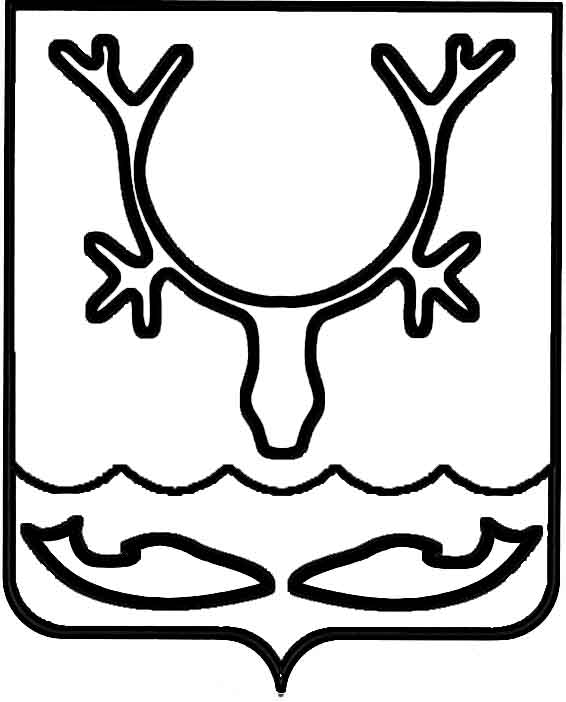 Администрация МО "Городской округ "Город Нарьян-Мар"ПОСТАНОВЛЕНИЕот “____” __________________ № ____________		г. Нарьян-МарО внесении изменения в постановление Администрации МО "Городской округ "Город Нарьян-Мар" от 24.08.2016 № 934                "О начале отопительного сезона                          2016-2017 годов"В связи с подготовкой образовательных учреждений к началу учебного года, жилищного фонда и организаций к эксплуатации в осенне-зимний период 2016-2017 годов, понижением среднесуточной температуры наружного воздуха, в соответствии с постановлением Правительства РФ от 06.05.2011 № 354 "О предоставлении коммунальных услуг собственникам и пользователям помещений в многоквартирных домах и жилых домах", постановлением Госстроя РФ от 27.09.2003 № 170                            "Об утверждении Правил и норм технической эксплуатации жилищного фонда"  Администрация МО "Городской округ "Город Нарьян-Мар"П О С Т А Н О В Л Я Е Т:Внести изменение в абзац третий пункта 2 постановления Администрации МО "Городской округ "Город Нарьян-Мар" от 24.08.2016 № 934 "О начале отопительного сезона 2016-2017 годов", изложив его в следующей редакции:"- жилищного фонда с 10 сентября 2016 года".2.	Настоящее постановление вступает в силу со дня его подписания и подлежит официальному опубликованию.3.	Контроль за исполнением настоящего постановления возложить на первого заместителя главы Администрации МО "Городской округ "Город Нарьян-Мар".0909.2016971И.о. главы МО "Городской округ "Город Нарьян-Мар" А.Б.Бебенин